NOTICE OF INTENT TO DEVELOP A NEW PROGRAM OR COURSE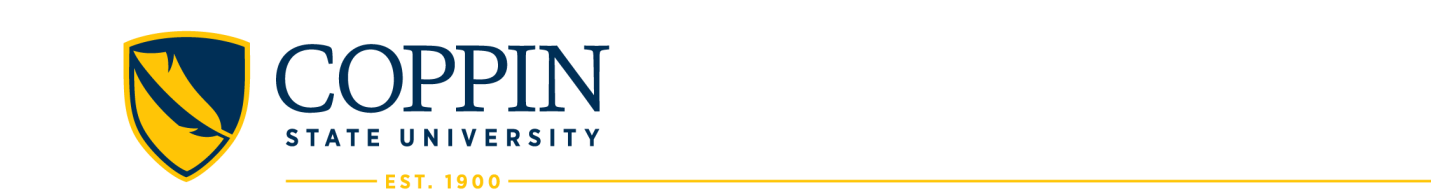 Name of New Program or Course Under Development:Department:						School:Brief Summary of the Proposed Program or Description of Proposed Course:Need for Program or Course: (Briefly describe the need—internal and/or external--for the proposed program or course and its importance to the programmatic emphases in the approved institutional mission).Name of proposed instructor (s): Describe in the department program area, the terminal degree title and qualifications, and teaching experience in the field of instructor (s) possess to present and teach the course offering.Anticipated Month/Year of Program or Course Proposal Submission:  Anticipated enrollment leverage projectionsBrief Summary of the resources neededResponsible Contact Person:Email:					Phone:Approve/ Approve with conditions noted below/ Deny  (Circle One)Department Chair         ___________________________     __________________	   				Signature					DateApprove/ Approve with conditions noted below/ Deny  (Circle One)Dean			___________________________     __________________	   				Signature					DateApprove/ Approve with conditions noted below/ Deny  (Circle One)Deans Council	___________________________     __________________	   				Signature					DateApprove/ Approve with conditions noted below/ Deny  (Circle One)Provost		___________________________     __________________	   				Signature					DateDescription of Conditional Approval 





                                                          ______
File: CSPC _A. SAHU